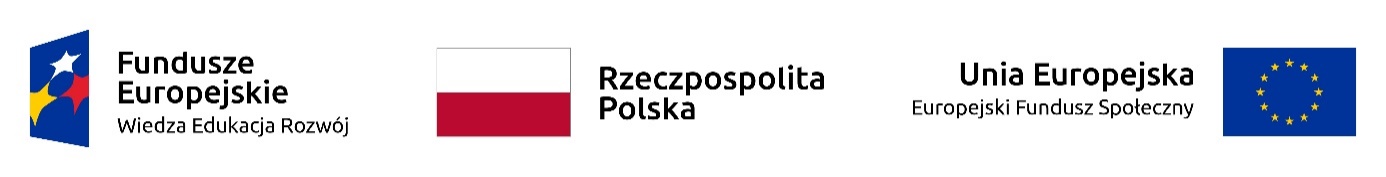 Beneficjent: Akademia Pomorska w SłupskuProjekt: Akademia Pomorska 5plus - rozwój dla jakości!Program operacyjny: POWEROś priorytetowa: III. Szkolnictwo wyższe dla gospodarki i rozwojuDziałanie: 3.5 Kompleksowe programy szkół wyższychNumer umowy o dofinansowanie: POWR.03.05.00-00-Z034/17………………………………….  (dane  Wykonawcy)Formularz OfertyMy, niżej podpisani…………………………..………………………………………………….działając w imieniu i na rzecz ………………………..……………………………………………………………………………………………………………………………………………...w odpowiedzi na zapytanie cenowe na: Zmodernizowanie strony internetowej Akademickiego Biura Karier poprzez dodanie dwóch nowych modułów, które spowodują podniesienie jakości świadczonych usług w ramach projektu Akademia Pomorska 5 plus – rozwój dla jakości!, składamy niniejszą ofertę.Oświadczamy, że zapoznaliśmy się z dokumentacją Zapytania cenowego udostępnioną przez Zamawiającego i nie wnosimy do niej żadnych zastrzeżeń.Z naszej strony realizację zamówienia koordynować będzie: ……………………….………………tel.…………………………, email………………….....Zobowiązujemy się do wykonania przedmiotu zamówienia w zakresie  wskazanym w Zapytaniu Cenowym.Uważamy się związani niniejszą ofertą przez okres 30 dni od upływu terminu składania ofert.Na przedmiot zamówienia udzielamy gwarancji na okres ………………..….Przedmiot zamówienia wykonamy w terminie -……………………...…………………..,dn.………………………                               .……………………………………………..                                                (podpis upoważnionego przedstawiciela)       L.p.OpisIlość [szt.]Cena jednostkowa netto [zł]Wartość netto [zł](3x4)123451.Moduł przeznaczony dla pracodawców1 szt.2.Moduł przeznaczony dla studentów/absolwentów1 szt.Cena nettoCena nettoCena nettoCena nettoPodatek VATPodatek VATPodatek VATPodatek VATCena bruttoCena bruttoCena bruttoCena brutto